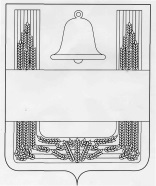 Совет депутатов сельского поселения Хлевенский сельсовет  Хлевенского муниципального района Липецкой областишестая сессия Совета депутатов шестого созываРешение22 декабря 2020 года               с.   Хлевное                                           № 14О внесении изменений в Положение "О денежном содержании и дополнительных гарантиях выборного должностного лица администрации сельского поселения Хлевенский сельсовет Хлевенского муниципального района"Рассмотрев представленный главой администрации сельского поселения проект Изменений в Положение "О денежном содержании и дополнительных гарантиях выборного должностного лица администрации сельского поселения Хлевенский сельсовет Хлевенского муниципального района", принятое решением Совета депутатов сельского поселения Хлевенский сельсовет от 07.10.2016 года № 41 (в редакции решений от 06.06.2018 года № 93, от 23.12.2019 года № 143), учитывая решение постоянной комиссии по правовым вопросам и местному самоуправлению, руководствуясь Уставом сельского поселения Хлевенский сельсовет, Совет депутатов сельского поселения Хлевенский сельсоветРЕШИЛ:1.Принять "Изменения в Положение "О денежном содержании и дополнительных гарантиях выборного должностного лица администрации сельского поселения Хлевенский сельсовет Хлевенского муниципального района", принятое решением Совета депутатов сельского поселения Хлевенский сельсовет от 07.10.2016 года №41 (в редакции решений от 06.06.2018 года № 93, от 23.12.2019 года № 143) (Прилагается).2.Направить указанный нормативный правовой акт главе сельского поселения Хлевенский сельсовет для подписания и обнародования.3.Настоящее решение вступает в силу со дня его принятия.Председатель Совета депутатов сельского   поселения Хлевенский сельсовет	Д.Л.ПожидаевПриложение к решению Совета депутатов  сельского поселения Хлевенский сельсовет  Хлевенского муниципального района  "О внесении изменений в Положение "О денежном содержании и  дополнительных гарантиях выборного должностного лица  администрации сельского поселения Хлевенский сельсовет  Хлевенского муниципального района"  Изменения в Положение "О денежном содержании и дополнительных гарантиях выборного должностного лица администрации сельского поселения Хлевенский сельсовет Хлевенского муниципального района"Статья 1.Внести в Положение "О денежном содержании и дополнительных гарантиях выборного должностного лица Хлевенского муниципального района", принятое решением Совета депутатов сельского поселения Хлевенский сельсовет от 07.10.2016 года № 41 (в редакции решений от 06.06.2018 года № 93, от 23.12.2019 года № 143) следующие изменения:1.1. Пункт 2.3 Раздела 2 изложить в новой редакции:"2.3. К иным дополнительным выплатам относится:- премия по итогам работы за полугодие - в размере 100 процентов ежемесячного денежного вознаграждения с учетом ежемесячного денежного поощрения;- премия по итогам работы за год - в размере 100 процентов ежемесячного денежного вознаграждения с учетом ежемесячного денежного поощрения;- материальная помощь в размере 100% ежемесячного денежного вознаграждения;- единовременная выплата при предоставлении отпуска в размере 200 % ежемесячного денежного вознаграждения. Указанная выплата производится также в случае не предоставления выборному должностному лицу ежегодного оплачиваемого отпуска в текущем году; - премия за выполнение особо важных и сложных заданий в размере 100% ежемесячного денежного поощрения. Исчисление средней заработной платы выборного должностного лица местного самоуправления  сельского поселения Хлевенский сельсовет  для всех случаев определения ее размера, предусмотренных Трудовым кодексом Российской Федерации, осуществляется в соответствии с постановлением Правительства Российской Федерации от 24  декабря  2007  года  N 922 "Об особенностях порядка исчисления заработной платы". Выборному должностному лицу местного самоуправления выплачиваются премии за счет экономии средств по фонду оплаты труда в размере не более двукратного ежемесячного денежного вознаграждения с учетом доплат. Премии выборному должностному лицу местного самоуправления начисляются за фактически отработанное время, включая период нахождения в ежегодном оплачиваемом отпуске. За счет экономии средств по фонду оплаты труда выборному должностному лицу местного самоуправления оказывается материальная помощь дополнительно в связи с юбилейными датами и в особых случаях (несчастье, в связи со смертью родителей, супруга (супруги), детей выборных должностных лиц местного самоуправления, стихийные бедствия и других). В связи со смертью выборного должностного лица местного самоуправления указанная материальная помощь оказывается супругу (супруге), близким родственникам, иным родственникам, законному представителю, взявшим на себя обязанность осуществить погребение умершего."1.2. Раздел 2 дополнить пунктом 2.4. следующего содержания:«2.4. Премии выборному должностному лицу начисляются за фактически отработанное время, включая период нахождения в ежегодном оплачиваемом отпуске.Денежное вознаграждение за выполнение особо важных и сложных заданий выплачивается на основании правового акта администрации сельского поселения Хлевенский сельсовет Хлевенского муниципального района при выполнении одного из следующих условий:-повышение рейтинга сельского поселения Хлевенский сельсовет Хлевенского муниципального района по результатам оценки эффективности деятельности органов местного самоуправления, проводимой органами государственной власти Липецкой области;- эффективная организация работы по подготовке  и реализации на территории сельского поселения Хлевенский сельсовет Хлевенского муниципального района крупных, социально значимых проектов (программ), по проведению мероприятий федерального,  регионального и (или) местного значения;-внедрение новых технологий, новых форм и методов работы, способствующих повышению эффективности деятельности администрации сельского поселения Хлевенский сельсовет Хлевенского муниципального района, ее отраслевых и  функциональных органов;- реализация мероприятий, повлекших снижение затрат бюджета сельского поселения Хлевенский сельсовет Хлевенского муниципального района или увеличение его доходной части, давших значительный экономический эффект;- значительность личного вклада в достижение результатов социально- экономического развития сельского поселения Хлевенский сельсовет Хлевенского муниципального  района.»1.3. Раздел 4 изложить в новой редакции:"4. Формирование фонда оплаты трудаПри формировании фонда оплаты труда выборных должностных лиц местного самоуправления предусматриваются средства на выплату (в расчете на год):                                                                                                                                                                                  Таблица".Статья 2.Настоящие изменения вступают в силу со дня их принятия.Глава сельского поселения Хлевенский сельсовет	А.В.Пожидаевп/пНаименование выплатыРазмер выплаты1.Ежемесячное денежное вознаграждение12 ежемесячных денежных вознаграждений2.Ежемесячное денежное поощрение6 ежемесячных денежных вознаграждений3.Премия по итогам работы за полугодие2 ежемесячных денежных вознаграждения с учетом ежемесячного денежного поощрения4.Премия по итогам работы за год1 ежемесячное денежное вознаграждение с учетом ежемесячного денежного поощрения5.Денежное вознаграждение за выполнение особо важных и сложных заданий1 ежемесячное денежное вознаграждение с учетом ежемесячного денежного поощрения6.Материальная помощь1 ежемесячное денежное вознаграждение7.Единовременная выплата при предоставлении отпуска2 ежемесячных денежных вознаграждения8.Всего ежемесячных денежных вознаграждений27,0